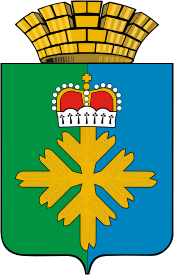 ДУМА ГОРОДСКОГО ОКРУГА ПЕЛЫМСЕДЬМОЙ СОЗЫВДВАДЦАТЬ ЧЕТВЕРТОЕ ЗАСЕДАНИЕРЕШЕНИЕот  21.12.2023 г. № 60/24п. ПелымЗаслушав отчет специалиста I категории отдела образования, культуры, спорта и по делам молодежи администрации городского округа Пелым Садртдиновой Н.Г. «О реализации муниципальной программы «Безопасность жизнедеятельности населения городского округа Пелым» до 2025 года», Дума городского округа ПелымРЕШИЛА:       1. Принять к сведению отчет администрации городского округа Пелым «О реализации муниципальной программы «Безопасность жизнедеятельности населения городского округа Пелым» до 2025 года» (прилагается).       2. Настоящее решение опубликовать в газете «Пелымский вестник», разместить на официальном сайте городского округа Пелым в информационно – телекоммуникационной сети «Интернет».Глава городского округа Пелым                    Председатель Думы 							        городского округа Пелым                                                                           Ш.Т. Алиев                                                       Т.А. СмирноваПриложение к решению Думыгородского округа Пелымот 21.12.2023 г. № 60/24Отчето реализации муниципальной программы городского округа Пелым «Безопасность жизнедеятельности населения городского округа Пелым» до 2024 годаНа территории городского округа Пелым разработана муниципальная программа ««Безопасность жизнедеятельности населения городского округа Пелым» до 2025 года», утвержденная постановлением администрации городского округа Пелым от 02.02.2015 года № 20 (далее – программа). Муниципальная программа носит структурированный характер и включает в себя 2 подпрограммы: 1)   охрана общественного порядка, профилактика правонарушений, экстремизма и терроризма на территории ГО Пелым; 2) Предупреждение распространения заболевания, вызываемого вирусом иммунодефицита человека в ГО Пелым. Данные подпрограммы направленны на решение следующих проблем:1) состояние профилактики правонарушений, экстремизма и терроризма, снижение уровня наркотизации населения городского округа Пелым; 2) профилактика первичной заболеваемости ВИЧ инфекцией на территории городского округа Пелым.С учетом уровня обеспечения безопасности населения городского округа Пелым программа обеспечивает взаимодействие различных органов власти, что влияет на эффективность мер, направленных на обеспечение безопасности. В связи с этим совершенствуется взаимодействие органов местного самоуправления с правоохранительными органами, с учреждениями и предприятиями всех форм собственности, активнее используются в работе мероприятия по профилактике правонарушений, экстремизма и терроризма, включая освещение проводимых мероприятий в средствах массовой информации.В рамках программы на территории городского округа Пелым проводятся мероприятия, направленные на формирование здорового образа и безопасность жизни населения. Продолжается проведение конкурсных профилактических мероприятий с привлечением в конкурс учреждений и предприятий всех форм собственности. Механизм реализации Программы включает в себя организационные, экономические и правовые меры, необходимые для реализации целей Программы в полном объёме, а также мониторинг реализации программных мероприятий.Ответственным исполнителем по реализации мероприятий муниципальной программы городского округа Пелым «Безопасность жизнедеятельности населения городского округа» является отдел образования, культуры, спорта и по делам молодежи администрации городского округа Пелым, который по отдельным направлениям Программы взаимодействует с муниципальным казённым учреждением «Единая дежурно-диспетчерская служба городского округа Пелым», отделением полиции № 9 п.Пелым и «Пелымским отделением» ГАУЗ СО «КГБ»;Всего по программе, согласно постановления, запланировано 5646,0 тыс. руб., Эти средства направлены на:В 2023 году по программе запланировано 80,0 тыс.руб., денежные средства будут освоены в декабре месяце в полном объеме (приобретение орг.техники для изготовления информационного материала, закупка призового фонда для проведения мероприятий в рамках месячника социальной направленности, страхование народных дружинников городского округа Пелымстрахование народных дружинников, приобретение канцелярских товаров в целях проведения профилактических мероприятий).О реализации муниципальной программы «Безопасность жизнедеятельности населения городского округа Пелым» до 2025 годаНаименование мероприятияВсего20152016201720182019202020212022202320242025Мероприятие 1. Реализация мероприятий  по обеспечению безопасности граждан, охране общественного порядка, профилактике правонарушений на территории городского округа Пелым5058,031,030,0848,031,021,021,025,04041,010,00,00,0Мероприятие 2.Реализация мероприятий направленных на профилактику экстремизма и терроризма334,544,042,041,044,032,533,026,022,050,00,00,0Мероприятие 3.Реализация мероприятия антинаркотической направленности109,513,012,013,013,011,512,015,010,010,00,00,0Мероприятие 4. Реализация мероприятий по первичной профилактике ВИЧ инфекции на территории  городского округа Пелым144,016,016,016,016,020,020,020,010,010,00,00,0Итого:5646,0 104,0100,0918,0104,085,086,086,04083,080,00,00,0